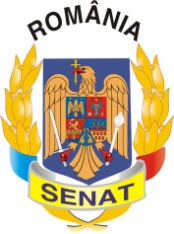 Comisia pentru dezvoltare regională,administrarea activelor statului și privatizarePROCES VERBALal şedinţei Comisiei din data de 09.06.2015Comisia pentru dezvoltare regională, administrarea activelor statului şi privatizare, condusă de domnul senator Mircea Banias, şi-a desfăşurat lucrările în ziua de 09.06.2015. Preşedintele Comisiei a constatat că există cvorum pentru începerea şedinţei.Membrii Comisiei au aprobat următoarea ordine de zi:Proiect de lege pentru aprobarea Ordonanţei de urgenţã a Guvernului nr.10/2015 pentru completarea Ordonanţei de urgenţã a Guvernului nr.109/2011 privind guvernanţa corporativă a întreprinderilor publice.(L236/2015)Propunere legislativă pentru completarea articolului 20 din Legea nr.17/2014 privind unele măsuri de reglementare a vânzării-cumpărării terenurilor agricole situate în extravilan şi de modificare a Legii nr.268/2001 privind privatizarea societăţilor comerciale ce deţin în administrare terenuri proprietate publică şi privată a statului cu destinaţie agricolă şi înfiinţarea Agenţiei Domeniilor Statului.(L261/2015)Propunere legislativă pentru completarea art.60 din Legea nr.46/2008 - Codul silvic.(L265/2015)Propunere legislativă privind trecerea unor luciuri de apă şi taluzuri ale barajelor şi lacurilor de acumulare din proprietatea publică a statului în administrarea unor consilii locale ale unităţilor administrativ-teritoriale.(L288/2015)Diverse.La punctul 1 pe ordinea de zi s-a discutat Proiectul de lege pentru aprobarea Ordonanţei de urgenţã a Guvernului nr.10/2015 pentru completarea Ordonanţei de urgenţã a Guvernului nr.109/2011 privind guvernanţa corporativă a întreprinderilor publice.Proiectul de ordonanță de urgență are ca obiect completarea cu un articol a Ordonanței de urgență a Guvernului nr.109/2011 privind guvernanța corporativă a întreprinderilor publice, intervențiile legislative vizând, potrivit Notei de fundamentare, crearea ”unor pârghii (interimat, numirea directă de către autoritate) cu privire la numirea membrilor consiliului de administratie provizorii, care să asigure funcționarea instituțiilor publice, în situația în care, în urma derulării procedurii de selecție, nu a fost posibilă completarea echipei manageriale”.Dezbaterile au avut loc pe parcursul mai multor şedinţe, în prezenţa majorităţii senatorilor.Din partea ului au participat, de la: Ministerul Culturii - Alexandru Oprean secretar de stat şi Bogdan Stanoevici secretar de stat, Ministerul Economiei, Comerţului şi Turismului - Cătălin Olteanu secretar de stat şi Claudia Baicu şef serviciu, Ministerul Transporturilor - Mircea Jorj secretar de stat,  Ministerul Dezvoltării Regionale şi Administraţiei Publice - Vasilica Baciu şef serviciu, Ministerul Finanţelor Publice - Lucia Negoiţă, şef serviciu.Consiliul Legislativ şi Comisia juridică, de numiri, disciplină, imunităţi şi validări au transmis avize favorabile.  Membrii Comisiei economice, industrii şi servicii şi ai Comisiei pentru dezvoltare regională, administrarea activelor statului şi privatizare au hotărât cu majoritate de voturi, să adopte raport de admitere cu amendamente admise asupra proiectului de lege.La punctul 2 pe ordinea de zi s-a discutat Propunerea legislativă pentru completarea articolului 20 din Legea nr.17/2014 privind unele măsuri de reglementare a vânzării-cumpărării terenurilor agricole situate în extravilan şi de modificare a Legii nr.268/2001 privind privatizarea societăţilor comerciale ce deţin în administrare terenuri proprietate publică şi privată a statului cu destinaţie agricolă şi înfiinţarea Agenţiei Domeniilor Statului.	Propunerea legislativă are ca obiect de reglementare completarea art.20 din Legea nr.17/2014 privind unele măsuri de reglementare a vânzării-cumpărării terenurilor agricole situate în extravilan şi de modificare a Legii nr.268/2001 privind privatizarea societăţilor comerciale ce deţin în administrare terenuri proprietate publică şi privată a statului cu destinaţie agricolă şi înfiinţarea Agenţiei Domeniului Statului, cu modificările şi completările ulterioare, în sensul introducerii promitenţilor - cumpărători într-o categorie aparte faţă de categoria preemptorilor menţionaţi în lege, înaintea celorlalţi preemptori, cu posibilitatea achiziţionării terenului la preţul negociat anterior şi stabilit în promisiune, astfel încât aceştia să-şi poată fructifica dreptul de creanţă pe care îl au asupra terenului respectiv.La dezbaterea propunerii legislative a participat in calitate de inițiator  - senator  Octavian Moțoc. 	 Consiliul Legislativ  a avizat  favorabil propunerea legislativă.Membrii Comisiei pentru dezvoltare regională, administrarea activelor statului şi privatizare, au hotărât, cu majoritate de voturi, să adopte aviz favorabil.La punctul 3 pe ordinea de zi s-a discutat Propunerea legislativă pentru completarea art.60 din Legea nr.46/2008 - Codul silvic.Propunerea legislativă are ca obiect completarea art.60 din Legea nr.46/2008 - Codul silvic, cu modificările şi completările ulterioare, în vederea reglementării principiilor care stau la baza valorificării masei lemnoase din fondul forestier proprietate publică.La dezbaterea propunerii legislative a participat in calitate de inițiator  - deputat Cristian Chirteș.Consiliul Legislativ  a avizat  favorabil propunerea legislativă.Membrii Comisiei pentru dezvoltare regională, administrarea activelor statului şi privatizare, au hotărât, cu majoritate de voturi, să adopte aviz negativ.La punctul 4 pe ordinea de zi s-a discutat Propunerea legislativă privind trecerea unor luciuri de apă şi taluzuri ale barajelor şi lacurilor de acumulare din proprietatea publică a statului în administrarea unor consilii locale ale unităţilor administrativ-teritoriale.Propunerea legislativă are ca obiect de reglementare trecerea în administrarea consiliilor locale a unor baraje, luciuri de apă și taluzuri ale unor lacuri de acumulare, aflate în proprietatea publică a statului, în vederea ecologizării acestora.La dezbaterea propunerii legislative a participat din partea Ministerului Mediului, Apelor și Pădurilor – domnul director Constantin Gheorghe. Consiliul Legislativ  a avizat  favorabil propunerea legislativă.Membrii Comisiei pentru dezvoltare regională, administrarea activelor statului şi privatizare, au hotărât, cu majoritate de voturi, să adopte aviz negativ.           PREȘEDINTE,                                                                          SECRETAR,          Mircea Banias        			                             Valentin Calcan